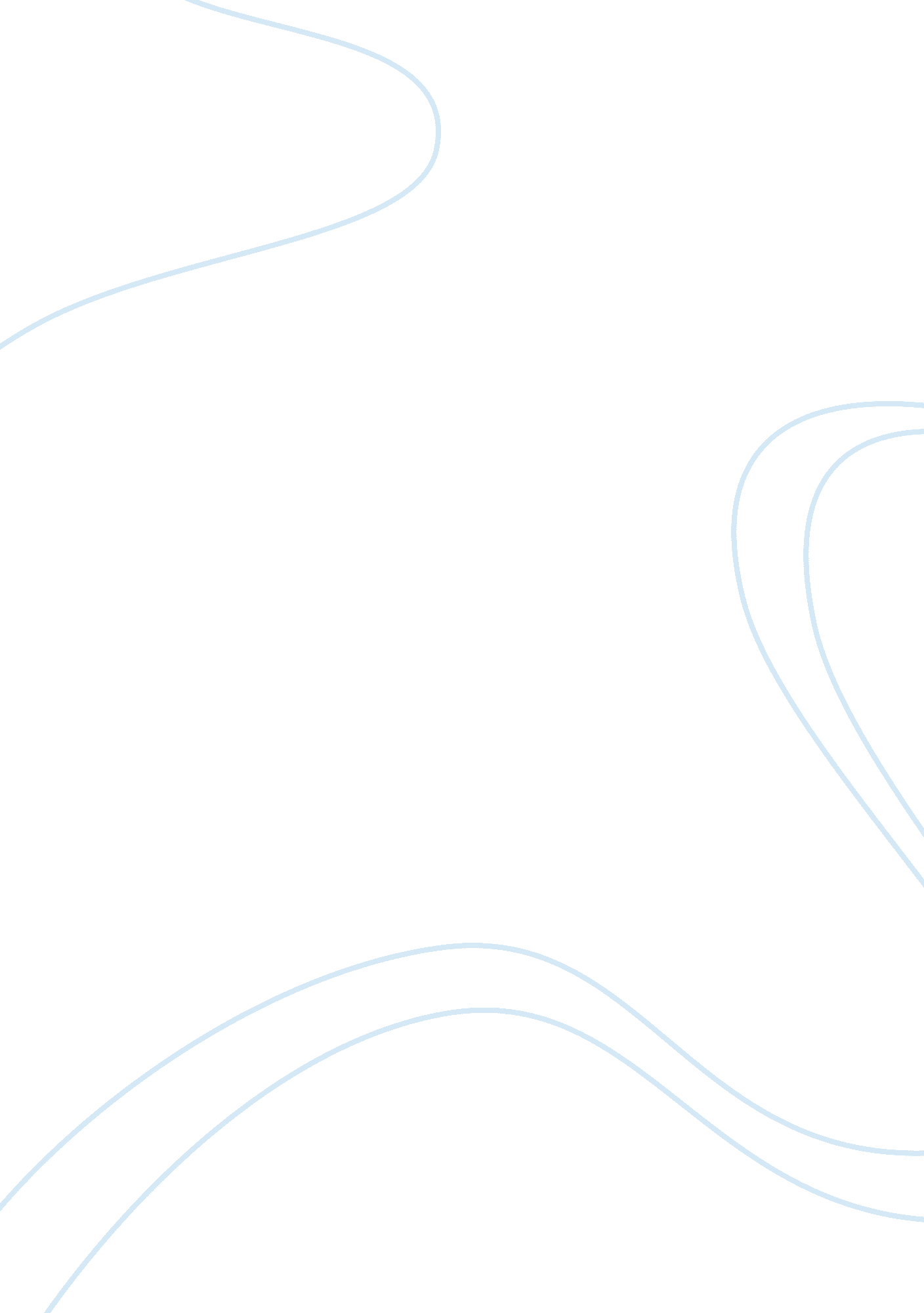 Business and market overview for mitsubishi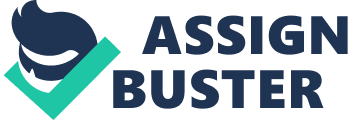 Mitsubishi was established in 1917 when they first released the mitsubishi model A which was the japans first-series production automobile. In 1970 the Mitsubishi Motor Company(MMC) was formed. In 1974, the company started its distribution to UK. in 1990, the company introduced the worlds first Traction Control System(TCS) and later super select 4WD and Multi-mode ABS in 1991 and INVECS in 1992. In 2000, MMC and DaimlerChrysler(DC) decided to become successful business partners. The company also intoduced its famous 4×4 model which is popularly known as Pajero which has been seven times the winner of Dakar rally. Recently the company launched its new MIVEC engines which is eco friendly & fuel economical engines. Mitsubishi Motors was formed as a wholly owned subsidiary of Mitsubishi Heavy Industries (MHI) in 1970. MHI was chopped into three regional sections with the names East Japan Heavy Industries, Central Japan Heavy Industries, and West Japan Heavy Industries. Eventually the forbidden name began to reappear, and in 1964 MHI was reintegrated out of its three fragments. By 1967, MHI’s Motor Vehicle Division was producing about 75, 000 cars a year. That division was spun off as an independent company in 1970, creating Mitsubishi Motors Corporation. Tomio Kubo, a successful engineer from MHI’s aircraft operation, was placed in charge of the new company. Marketing Environment Mitsubishi Motors was founded in 1970 and is headquartered in Tokyo, Japan. It is Japan’s fourth largest car company, and manufactures and markets passenger cars and light commercial trucks. The company sells its products in North America, Europe, and Asia. Its line of passenger cars includes the Diamante sedan, the Galant sedan, several mini-cars for the Japanese market. PEST ANALYSIS a)POLITICAL: Tthe government proposed towards the limiting the number of cars in Japan , which would gradually effect the sales of mitsubishi beause they would not have had manufactured at the same level as they did before . The Japan government was interested in attracting the foreign firms so that they could invest in Japan . b)ECONOMIC :- Investing in country like Japan, and selling in Japan will not add the cost of extra tariff to their vehicles . Mitsubishi’s petrol cost would have had to accommodate just for the market by bringing much more economical cars in the market . c)SOCIAL :- The main USP of Mitsubishi cars is that it can easily be modified in performance wise and in a stylistically manner which hence increases the desirability wihtin ourselves . d)TECHNOLOGICAL :-Due to legal and consumer pressure safety requirements are required . Satellite navigation has to be included in clever cars in order to catch up with other new models . MIVEC is environmental friendly which provides clean emissions ans fuel economy . THE COMPETITION Main Competitors Honda Motor Company Limited, Nissan Motor Co, Ltd. Toyota Motor Corporation, Ford Motor Company, General Motors Corporation, DaimlerChrysler AG. Sales & profit trend Tokyo-based Mitsubishi sold 257, 000 vehicles during the quarter, up 21 percent from the previous year. Sales improved in Japan, with demand healthy for the Colt compact and Outlander sport utility vehicle. Sales were also strong in the rest of Asia, including China and Thailand. Mitsubishi stuck to its forecast for a net profit of 15 billion yen ($172 million) for the fiscal year through March 2011. Mitsubishi Motors added 1. 8 percent to 116 yen in Tokyo trading. . Sales – July 2010 JULY 2010 JULY 2009 % Chg. YTD 2010 YTD 2009 % Chg. HONDA 11, 615 12, 984 -10. 5 77, 886 82, 827 -6. 0 Car 6, 812 8, 519 -20. 0 47, 619 56, 625 -15. 9 Truck 4, 803 4, 465 7. 6 30, 267 26, 202 15. 5 TOYOTA 14, 882 19, 232 -22. 6 108, 154 116, 674 -7. 3 Car 7, 792 12, 414 -37. 2 61, 238 73, 652 -16. 9 Truck 7, 090 6, 818 4. 0 46, 916 43, 022 9. 1 MAZDA 7, 268 6, 491 12. 0 48, 127 45, 282 6. 3 Car 6, 082 5, 484 10. 9 40, 034 38, 637 3. 6 Truck 1, 186 1, 007 17. 8 8, 093 6, 645 21. 8 NISSAN 8, 318 7, 534 10. 4 49, 834 47, 001 6. 0 Car 5, 532 5, 168 7. 0 34, 759 33, 264 4. 5 Truck 2, 786 2, 366 17. 8 15, 075 13, 737 9. 7 SUZUKI 935 1, 158 -19. 3 5, 277 6, 881 -23. 3 Car 604 705 -14. 3 3, 640 4, 369 -16. 7 Truck 331 453 -26. 9 1, 637 2, 512 -34. 8 SUBARU 2, 336 1, 824 28. 1 15, 684 11, 904 31. 8 Car 987 931 6. 0 6, 610 6, 613 -0. 0 Truck 1, 349 893 51. 1 9, 074 5, 291 71. 5 MITSUBISHI 1, 672 1, 901 -12. 0 11, 511 11, 956 -3. 7 Car 1, 016 1, 016 0. 0 6, 595 6, 687 -1. 4 Truck 656 885 -25. 9 4, 916 5, 269 -6. 7 TOTAL 47, 026 51, 124 -8. 0 316, 473 322, 525 -1. 9 Car 28, 825 34, 237 -15. 8 200, 495 219, 847 -8. 8 Truck 18, 201 16, 887 7. 8 115, 978 102, 678 13. 0 Sales – August 2010 AUG. 2010 AUG. 2009 % Chg. YTD 2010 YTD 2009 % Chg. HONDA 12, 914 12, 218 5. 7 90, 800 95, 045 -4. 5 Car 7, 464 8, 321 -10. 3 55, 083 64, 946 -15. 2 Truck 5, 450 3, 897 39. 9 35, 717 30, 099 18. 7 TOYOTA 12, 862 18, 239 -29. 5 121, 016 134, 913 -10. 3 Car 6, 403 11, 050 -42. 1 67, 641 84, 702 -20. 1 Truck 6, 459 7, 189 -10. 2 53, 375 50, 211 6. 3 MAZDA 7, 486 6, 880 8. 8 55, 613 52, 162 6. 6 Car 6, 425 5, 978 7. 5 46, 459 44, 615 4. 1 Truck 1, 061 902 17. 6 9, 154 7, 547 21. 3 NISSAN 6, 882 7, 675 -10. 3 56, 716 54, 676 3. 7 Car 4, 017 5, 219 -23. 0 38, 776 38, 483 0. 8 Truck 2, 865 2, 456 16. 7 17, 940 16, 193 10. 8 SUZUKI 1, 004 1, 315 -23. 7 6, 281 8, 196 -23. 4 Car 614 1, 007 -39. 0 4, 254 5, 376 -20. 9 Truck 390 308 26. 6 2, 027 2, 820 -28. 1 SUBARU 2, 328 1, 940 20. 0 18, 012 13, 844 30. 1 Car 1, 069 879 21. 6 7, 679 7, 492 2. 5 Truck 1, 259 1, 061 18. 7 10, 333 6, 352 62. 7 MITSUBISHI 1, 282 1, 860 -31. 1 12, 793 13, 816 -7. 4 Car 657 993 -33. 8 7, 252 7, 680 -5. 6 Truck 625 867 -27. 9 5, 541 6, 136 -9. 7 TOTAL 44, 758 50, 127 -10. 7 361, 231 372, 652 -3. 1 Car 26, 649 33, 447 -20. 3 227, 144 253, 294 -10. 3 Truck 18, 109 16, 680 8. 6 134, 087 119, 358 12. 3 Sales – September 2010 SEPT. 2010 SEPT. 2009 % Chg. YTD 2010 YTD 2009 % Chg. HONDA 13, 662 12, 399 10. 2 104, 462 107, 444 -2. 8 Car 7, 933 9, 847 -19. 4 63, 016 74, 793 -15. 7 Truck 5, 729 2, 552 124. 5 41, 446 32, 651 26. 9 TOYOTA 14, 563 17, 569 -17. 1 135, 579 152, 482 -11. 1 Car 7, 234 11, 046 -34. 5 74, 875 95, 748 -21. 8 Truck 7, 329 6, 523 12. 4 60, 704 56, 734 7. 0 MAZDA 6, 881 6, 520 5. 5 62, 494 58, 682 6. 5 Car 5, 752 5, 513 4. 3 52, 211 50, 128 4. 2 Truck 1, 129 1, 007 12. 1 10, 283 8, 554 20. 2 NISSAN 8, 548 7, 233 18. 2 65, 264 61, 909 5. 4 Car 5, 710 5, 428 5. 2 44, 486 43, 911 1. 3 Truck 2, 838 1, 805 57. 2 20, 778 17, 998 15. 4 SUZUKI 852 1, 351 -36. 9 7, 133 9, 547 -25. 3 Car 561 917 -38. 8 4, 815 6, 293 -23. 5 Truck 291 434 -32. 9 2, 318 3, 254 -28. 8 SUBARU 2, 447 2, 544 -3. 8 20, 459 16, 388 24. 8 Car 1, 197 1, 242 -3. 6 8, 876 8, 734 1. 6 Truck 1, 250 1, 302 -4. 0 11, 583 7, 654 51. 3 MITSUBISHI 1, 373 1, 735 -20. 9 14, 166 15, 551 -8. 9 Car 824 860 -4. 2 8, 076 8, 540 -5. 4 Truck 549 875 -37. 3 6, 090 7, 011 -13. 1 TOTAL 48, 326 49, 351 -2. 1 409, 557 422, 003 -2. 9 Car 29, 211 34, 853 -16. 2 256, 355 288, 147 -11. 0 Truck 19, 115 14, 498 31. 8 153, 202 133, 856 14. 5 Target Markets Japan MMC(Mitsubishi Motor Corporation) will improve the profitability of new vehicles by marketing products distinctive to Mitsubishi Motors, implementing measures to strengthen sales capabilities across the country. North America Mitsubishi Motors will further strengthen trust between the company and its dealers and make concerted efforts with dealers in providing service to customers, as well as working to improve the brand image in the mid to long term. Europe (Western and Central Europe) In the mature Western European market, Mitsubishi Motors will address environmental awareness and tightening regulation of CO2 emissions by promoting environmental technologies and compact vehicles. THE COMPANY Sales and profit trend August 2010 Fiscal Year 2009 (10/04 – 10/08) Calendar Year 2010 (10/01-10/08) Volume YoY(%) Volume YoY(%) Volume Domestic Production Passenger Cars 42, 952 161. 8 219, 037 185. 2 366, 214 Commercial Vehicles 7, 086 112. 9 33, 152 107. 4 53, 864 Total 50, 038 152. 4 252, 189 169. 1 420, 078 Domestic Sales * Passenger Cars Registrations 6, 524 151. 0 27, 340 139. 3 50, 084 Minicars 5, 507 110. 8 25, 176 115. 1 46, 990 Total 12, 031 129. 5 52, 516 126. 6 97, 074 Commercial Vehicles Registrations 121 60. 8 1, 013 81. 1 1, 783 Minicars 3, 323 128. 2 16, 799 112. 8 28, 586 Total 3, 444 123. 4 17, 812 110. 4 30, 369 Registrations Total 6, 645 147. 0 28, 353 135. 8 51, 867 Minicars Total 8, 830 116. 8 41, 975 114. 2 75, 576 Grand Total 15, 475 128. 1 70, 328 122. 0 127, 443 Exports Passenger Cars 37, 826 231. 7 170, 788 252. 1 275, 320 Commercial Vehicles 529 134. 9 1, 976 100. 7 3, 978 Total 38, 355 229. 4 172, 764 247. 9 279, 298 Production Domestic Production 50, 038 152. 4 252, 189 169. 1 420, 078 Overseas Production 39, 741 132. 0 196, 150 155. 3 333, 558 Total 89, 779 142. 7 448, 339 162. 8 753, 636 *Includes imports to Japan http://www. mitsubishi-motors. com/publish/share/images_e/spacer. gif Market share Total global production in fiscal 2009 came in at 942, 696 units, down 13. 4 percent over fiscal 2008 and the second consecutive decrease in annual volume. Production volume in Japan at 513, 585 units was down 24. 7 percent over the same period last year, the second consecutive fiscal year decrease. Business Sector Mitsubishi Motors is primarily engaged in manufacturing and marketing of automobiles. The company manufactures passenger cars, mini-cars, light commercial vehicles and performance cars. The company has global operations spanning North America, Japan, Europe and Asia. It is headquartered in Tokyo, Japan and employs over 31, 900 people. Project focus Its line of passenger cars includes the Diamante sedan, the Galant sedan, several mini-cars for the Japanese market, the hatchback Colt, and the Montero and Endeavor sport utility vehicles for North American consumers. Colt Colt Plus Delica D: 5 Colt Colt Plus Delica D: 5http://media. mitsubishi-motors. com/lineup/e/images/spacer. gifhttp://media. mitsubishi-motors. com/lineup/e/images/dot03. gif Galant Fortis Galant Fortis Sportback Lancer Galant Fortis Galant Fortis Sportbackhttp://media. mitsubishi-motors. com/lineup/e/images/spacer. gifhttp://media. mitsubishi-motors. com/lineup/e/images/dot03. gif Lancer Lancer Evolution X Minica Outlander Lancer Evolution X Minicahttp://media. mitsubishi-motors. com/lineup/e/images/spacer. gifhttp://media. mitsubishi-motors. com/lineup/e/images/dot03. gif Outlander Pajero Pajero Mini TRITON Pajero Pajero Minihttp://media. mitsubishi-motors. com/lineup/e/images/spacer. gifhttp://media. mitsubishi-motors. com/lineup/e/images/dot03. gif TRITON Toppo Town box / Minicab eK Series Toppohttp://media. mitsubishi-motors. com/lineup/e/images/spacer. gifhttp://media. mitsubishi-motors. com/lineup/e/images/dot03. gif Town box / Minicabhttp://media. mitsubishi-motors. com/lineup/e/images/spacer. gifhttp://media. mitsubishi-motors. com/lineup/e/images/dot03. gif eK Serieshttp://media. mitsubishi-motors. com/lineup/e/images/spacer. gifhttp://media. mitsubishi-motors. com/lineup/e/images/dot03. gif i i-MiEV SWOT analysis STRENGTHS – Eco friendly and less expensive vehicles. In 2007 the total global sales of the company went upto 1, 359, 000 vehicles. WEAKNESS – low quality standards compared to competitors. The company needs to keep producing cars in order to retain its operational efficiency. Car plants need huge investment in expensive fixed cost, as well as the high costs of training and retaining labour. So if the car market experiences a down turn, the company could see over capacity. OPPORTUNITIES – Has a reputation for manufaturing environmental friendly vehicles. Has launched couple of new models which is targeted at the streetwise youth market. THREATS – Competition is almost daily, with new entrants coming into the market from China, South Korea, and new plants in Eastern europe. The company is also exposed to any movement in the price of raw materials such as rubber, steel and fuel. The key economies in Asia, the US and Europe also experience slow downs. THE COMPANYS MARKETING STRATEGY Segmentation The MMC group is engaged in the development, production and sales of cars and parts for those cars. MMC is responsible for most of the development work. In Japan, Mitsubishi regular and small passenger cars and minicars are produced by MMC, with some recreation vehicle models (the Pajero, among others) also being produced by the Pajero Manufacturing Co., Ltd. These automobiles are sold in Japan by Tokyo Mitsubishi Motor Sales Co. and other Mitsubishi Motors sales companies. Mitsubishi Automotive Engineering Co., Ltd. undertakes some of the development of MMC automotive products, Mitsubishi Automotive Logistics Co., Ltd. undertakes the transport of Mitsubishi auto products in Japan, and Mitsubishi Automotive Techno-Service Co., Ltd. is responsible for inspection and servicing of certain new Mitsubishi vehicles. Targeting Mitsubishi aims its brand toward a diverse audience that is “ young atheart.” They emphasize the importance of making their cars in theimage of their distinct customers. Most of their customers are under the age of 35. Positioning When first stepping on the scene, Mitsubishi’s brand strategy included the importance of distinguishing its brand and making it stand out from all the rest. Mitsubishi faces competition from numerous other Japanese automakers present in the United States and around the world, such as Mazda, Nissan and Toyota. United States’ carmakers fight Japanese competition by teaming up with Japanese carmakers. Mitsubishi faces major competition from these United States/Japanese collaborations: Ford Motor Co.’s purchase of a stake inMazda and General Motors’ joint venture with Toyota. This statistics shows the domination of mitsubishi motors over its competitors. Differenciation Mitsubishi spent $25 million to co-promote Universal’s “ 2 Fast 2 Furious”, which features several Mitsubishi vehicles. The film stars Paul Walker and Tyrese Gibson appeared in TV commercials for Mitsubishi. Mitsubishi became community partners in 2002 with key foundations and organizations: Chili-Burton Snowboards Foundation -provide a diverse group of inner-city youth from Los Angeles, Chicago and Washington, D. C. with the opportunity to participate in a learn-to snowboard program. Growth Strategy “ We believe diversity is essential to a quality supplier base. Men and women, people of color and different cultures and backgrounds working together are necessary to achieve our ultimate goal – world class quality.” -Mitsubishi Motors North America Mitsubishi’s diversity plan includes: - A national executive Diversity Leadership Council -Training in diversity throughout the organization. - A partnership with the United Negro College Fund to provide a $2000 scholarship for African-American students. - A partnership with members of Congress to honor 26 outstanding women as “ Unsung Heroines.” THE MARKETING MIX Product Mix http://www. alhabtoor-motors. com/mitsubishi/i/hd_lineup. gif http://www. alhabtoor-motors. com/mitsubishi/i/lineup/pajero. jpg http://www. alhabtoor-motors. com/mitsubishi/i/lineup/outlander-2008. jpg . http://www. alhabtoor-motors. com/mitsubishi/i/lineup/nativa. jpg http://www. alhabtoor-motors. com/mitsubishi/i/lineup/pajero-sports. jpg http://www. alhabtoor-motors. com/mitsubishi/i/lineup/asx-2011. jpg http://www. alhabtoor-motors. com/mitsubishi/i/lineup/galant. jpg http://www. alhabtoor-motors. com/mitsubishi/i/lineup/lancer. jpg http://www. alhabtoor-motors. com/mitsubishi/i/lineup/n-lancer. jpg http://www. alhabtoor-motors. com/mitsubishi/i/lineup/grandis. jpg These are some of the main products of the mitsubishi motors. Price Mix The company initially qoutes a higher price and later decreases it according to the demand of its customers which is referred to as price skimming. Place Mix The company has its agencies oll over the world to sell its products. The company uses single level of distribution ie; direct selling to the various agencies all over the world. Moreover all these agencies located all ovet the world are in a favourable location. Promotion Mix The company uses various advertising techniques to promote its vehicles. Some of them are like discounts, free services & like gift vouchers. etc. It mainly uses personal selling techniques as it is promotion of vehicles. Apart from that it also uses media such as television, radio. etc for the promotion. EVALUATION OF THE COMPANY’S STRATEGIES & TACTICS Evaluation of the companys current position Even thoough the company had many drawbacks and setbacks in the early years like 2001-06 but the company has been been doing fairly good currently. In last two years if we see ie; 2008-2010, the company has been coming back to a strong position. This has been depicted in the statistics showed above earlier in this project. Evidence of the companys success The company even though was a huge success in starting buth then declined later on. It was in a huge loss in the mid working period of company ie; early 1995-2005. But if we see the recent 5-6 years the company has been doing good and has been launching innovate models thereby increasing its sales. The statistics of the sales and profit trend of the company in 2009-2010 fiscal year conveys its success. Prosects for future growth/success The company has plans for future growth by launching innovative, stylish & eco- friendly vehicles which gives the customers maximum satisfaction & preserves the environment. The company currently is working on vehicles which operates on batteries which reduces the pollution & is eco-friendly. BCG MATRIX RELATIVE MARKET SHARE HIGH LOW Stars C: UsersNaresh KumarAppDataLocalMicrosoftWindowsTemporary Internet FilesContent. IE5ZS2VXMSLMC900239363[1]. wmf AUTOMOBILES Question Marks C: UsersNaresh KumarAppDataLocalMicrosoftWindowsTemporary Internet FilesContent. IE5I4W6NE09MC900441498[1]. png ELECTRONICS Cash Cows C: UsersNaresh KumarAppDataLocalMicrosoftWindowsTemporary Internet FilesContent. IE5S6DNCX6DMC900299491[1]. wmf FINANCE Dogs C: UsersNaresh KumarAppDataLocalMicrosoftWindowsTemporary Internet FilesContent. IE5S6DNCX6DMC900111614[1]. wmf ENERGY CONCLUSIONS The company has been doing good in recent years but it has to launch more sporty and luxurious vehicles rather than sticking to the conventional vehicles. More variety of vehicles should be launched rather than sticking to similar kind of models. Moreover it should target the youth also. 